Jesus was no ordinary man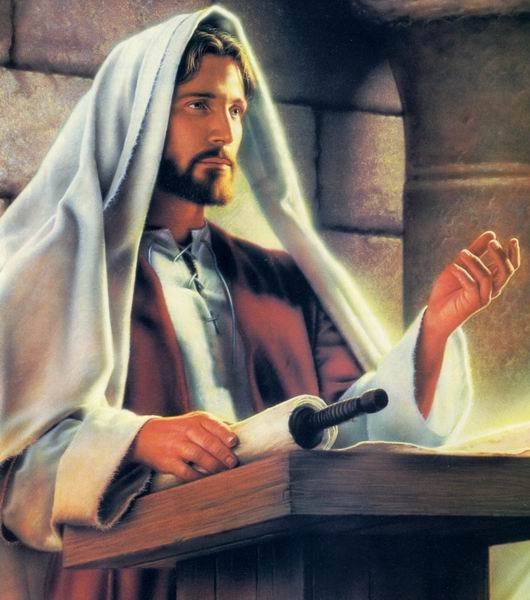 But there were some who did not understandThey saw him working miracles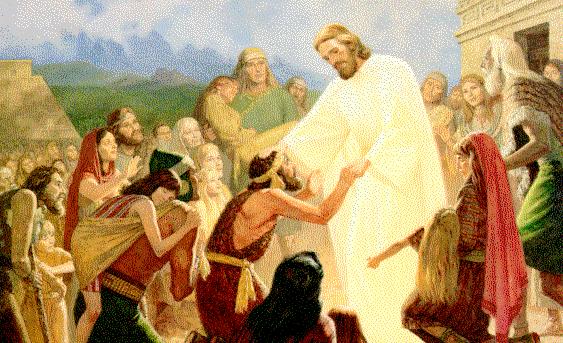 But some were still deceivedWhy did they not believe?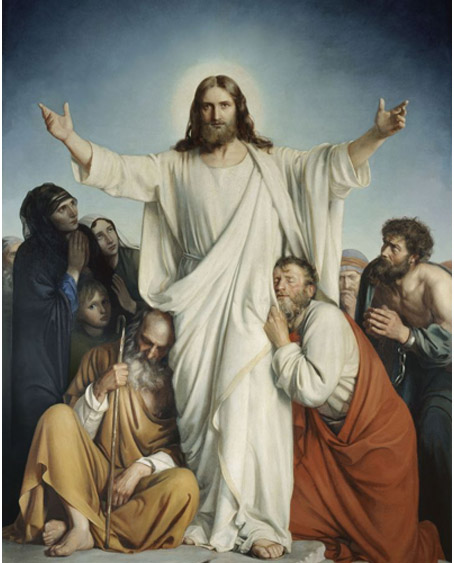 When with few loaves and fishes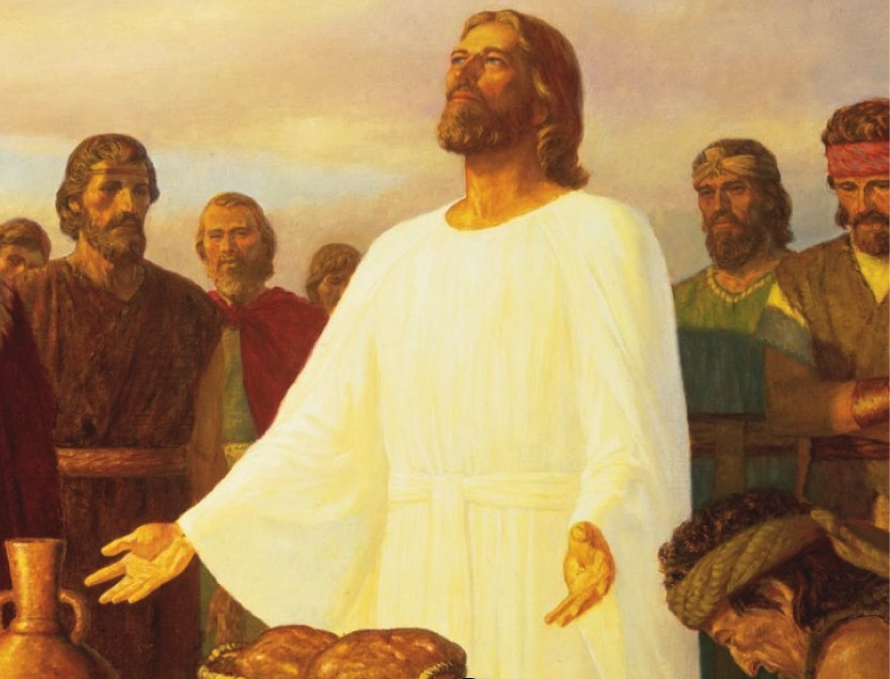 The multitude were fedWhen he showed them his pow'r to heal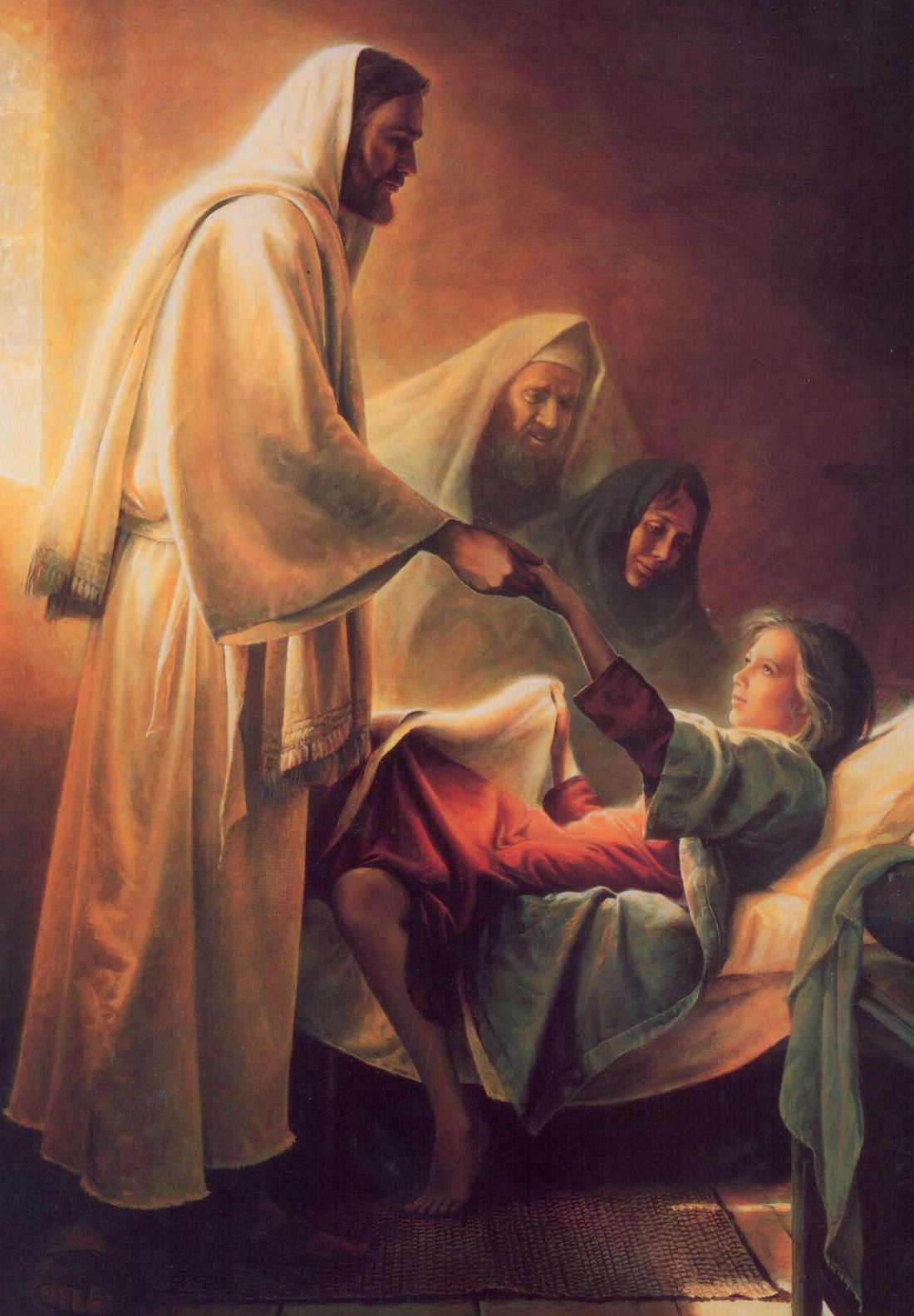 And even raised the deadWhen he walked upon the water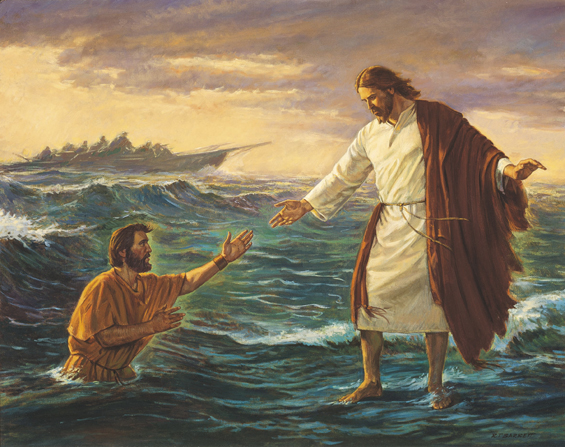 And he calmed the raging seaWhy did they not believe?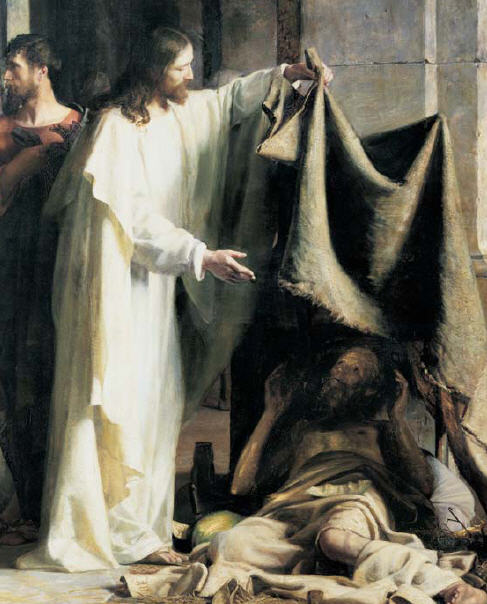 Jesus was no ordinary man.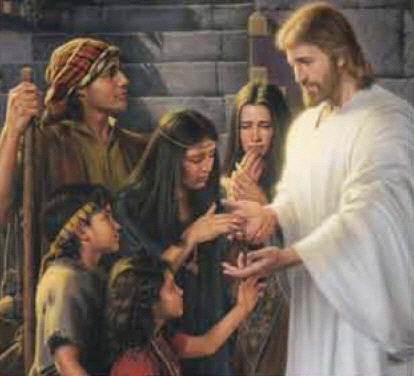 But there were some who did not understandThey saw him working miracles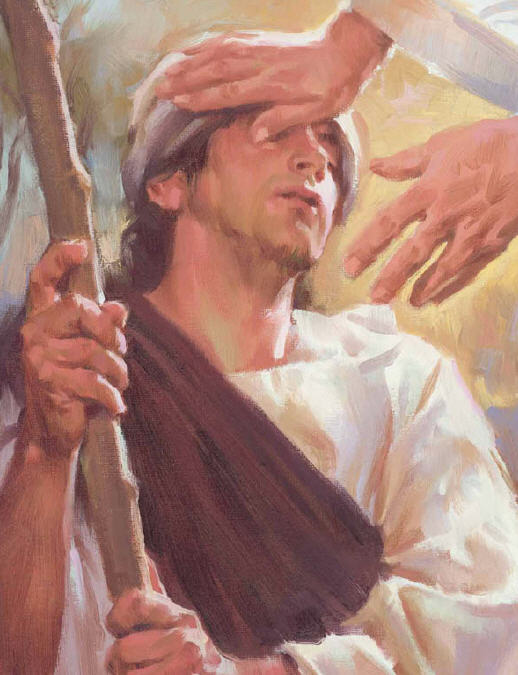 but some were still deceivedWhy did they not believe?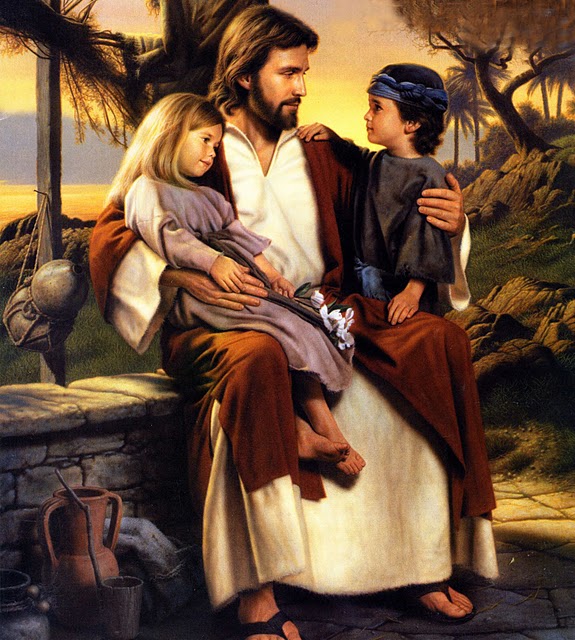 When his faith filled the fish-nets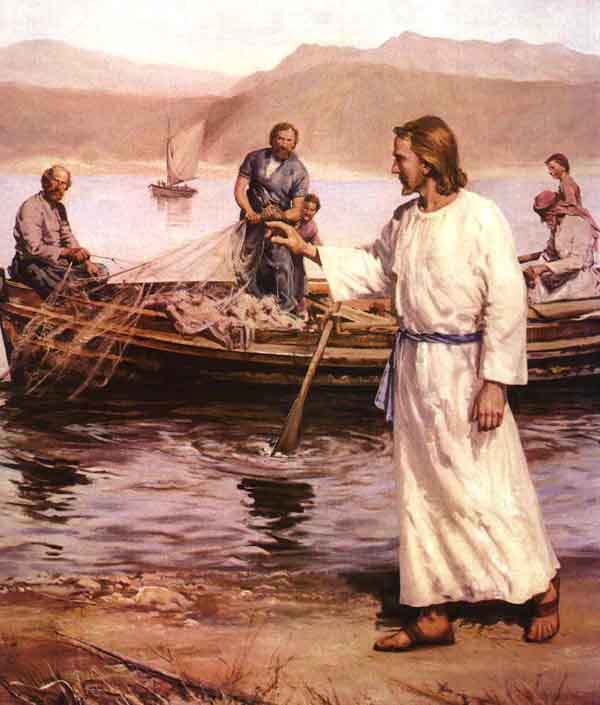 Gave sight unto the blindWhen they saw at his bidding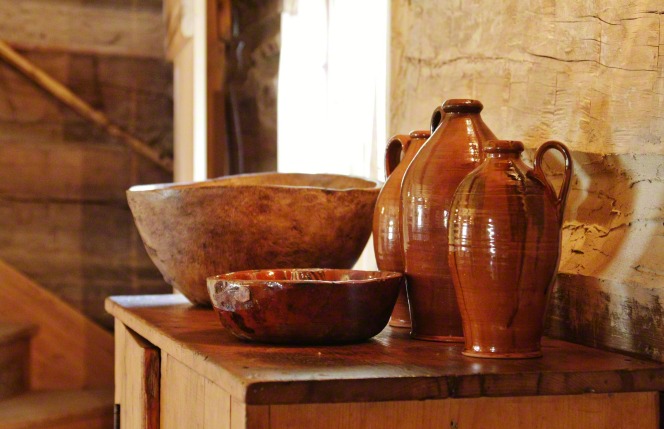 Even water turned to wineWhen he offered all he had to them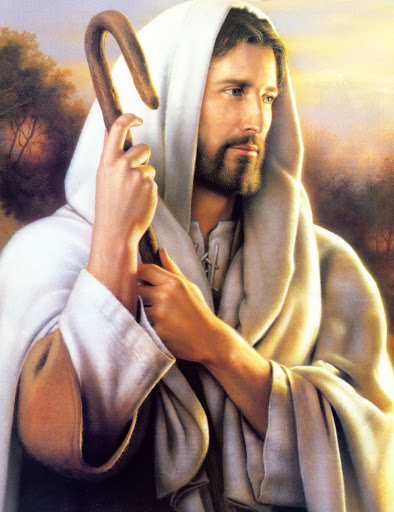 If they would but receiveWhy did they not believe?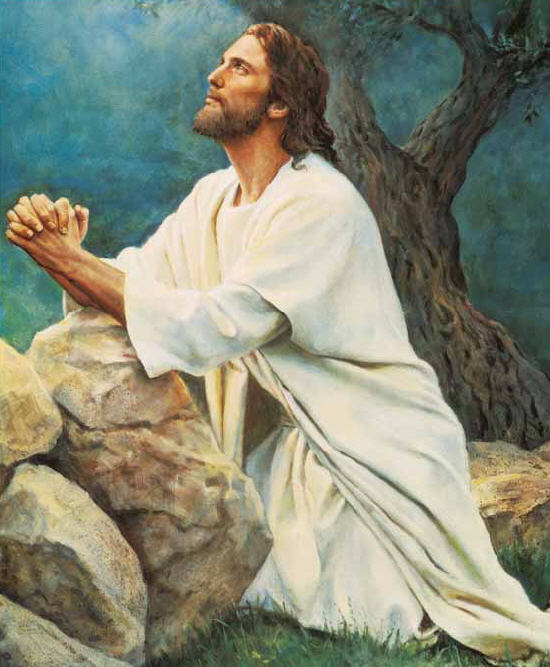 Jesus was no ordinary man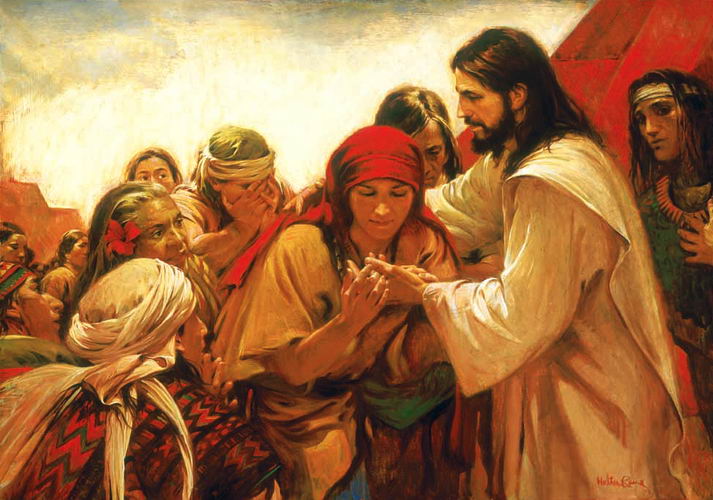 The pow'r to bless and heal was in his handsThey saw him cleanse the leper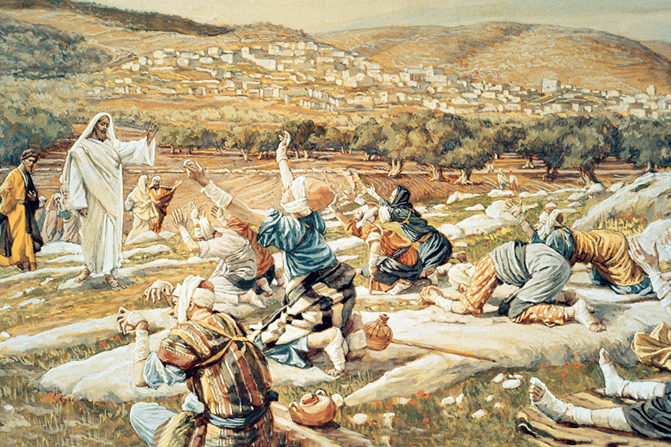 They saw him heal the lameThey must have sensed divinity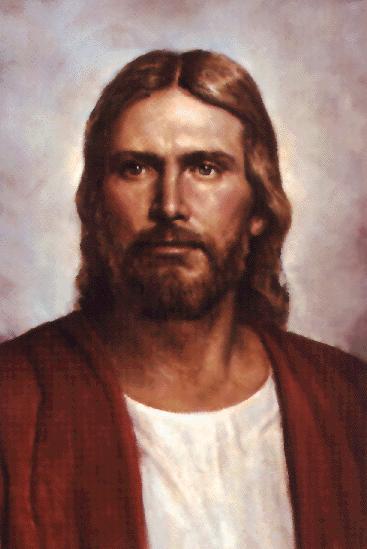 And known from whence he cameBut understanding not his cause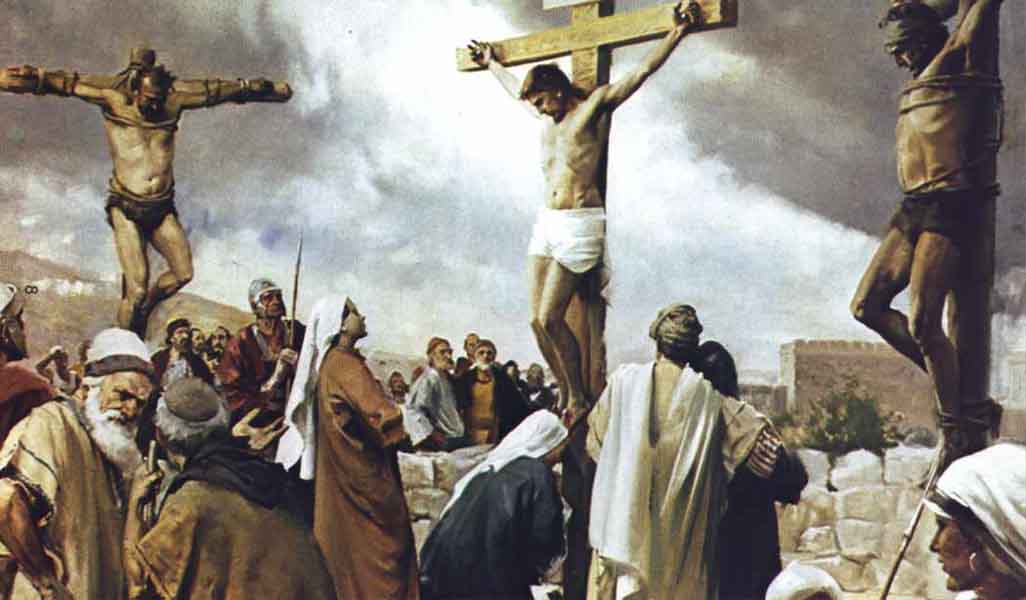 They crucified the Son of GodAnd even then they did not understand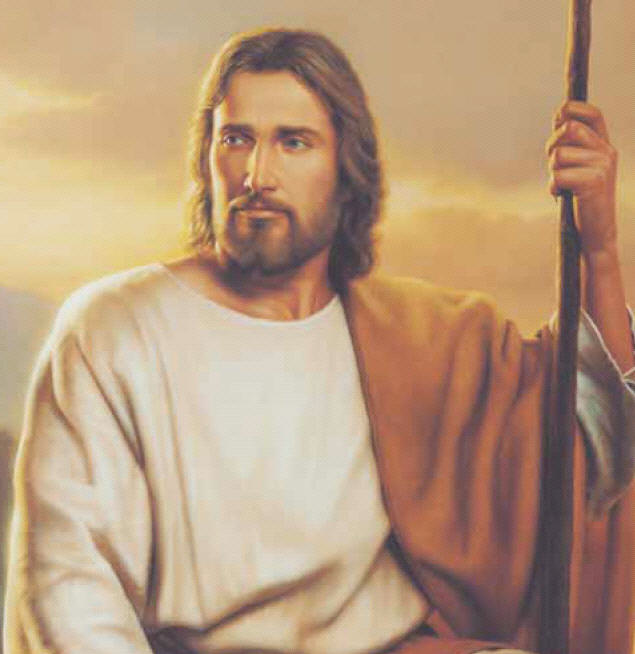 that Jesus was no ordinary man